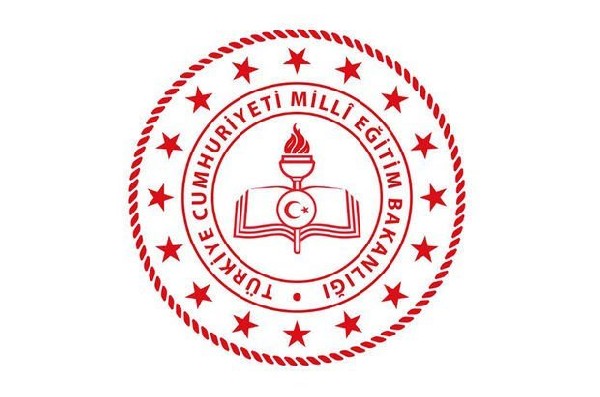                              ÖZALP KAYMAKAMLIĞI20 Temmuz İlkokulu Müdürlüğü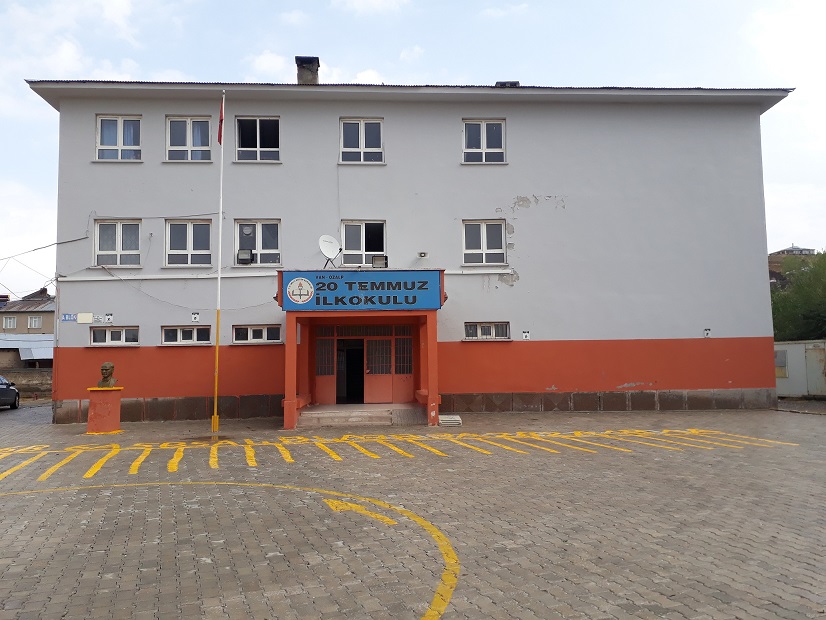 1. BÖLÜM2. BÖLÜMa) Okulun Tarihçesi20 Temmuz İlköğretim Okulu 2022 yılında şu an kullandığımız binada eğitim-öğretime devam etmiştir.Okulumuz 10 dersliklidir 20 Temmuz İlkokulu 2023-2024 Eğitim öğretim  yılı itibarıyla  Ana sınıfı 1 şube 35 öğrenci; 1. Sınıf 2 şube 44 öğrenci; 2. Sınıf 2 şube 33 öğrenci; 3. Sınıf 1 şube 22 öğrenci; 4. Sınıf 2 şube 29 öğrenci ; olmak üzere toplamda  163 öğrenci ile  eğitim öğretimine devam etmektedir.   Okul Müdürü,  1 Müdür yardımcısı, 9 öğretmen, 1 yardımcı hizmetli ile eğitim öğretimi gerçekleştirmenin onurunu yaşıyoruz.b)Okulun Özellikleri: (Yatılı, Gündüzlü, Karma)Gündüzlü, Karmac) Ulusal ve Yerel Başarıları2018 yılında okulumuz Milli Eğitim ve Sağlık Bakanlığı tarafından ortaklaşa yürütülen “Sağlıklı Okul, Temiz Okul Kampanyası” ve “Beyaz Bayrak Projesi” kapsamında sağlık ve temizliğin sembolü Beyaz Bayrak ile ödüllendirilmiştir. 2018 yılı itibariyle BESLENME DOSTU OKUL projesi kapsamında okulumuz ödüllendirilmiştir.2020 Yılından itibaren okullarda hijyen şartlarının geliştirilmesi ve enfeksiyon önleme süreçlerinin tutarlı olması amacıyla sürdürülen “Okulum Temiz” programı kapsamında, Türk Standartları Enstitüsü (TSE) onaylı belge okulumuzun şartlarını  sağlamasıyla beraber belgeyi almaya hak kazanmıştır.d) Yürütülen Projeler3. BÖLÜMFiziki İmkanlar1)Binanın ÖzellikleriBinamız betonarme olarak inşa edilmiştir.Binamız 384 metrekare bir alanda zemin kat üzerine 2 (iki) katlıdır. Katı yakıtlı kalorifer sistemiyle ısıtılmakta olup elektrik ile aydınlatılmaktadır. 2)DersliklerOkulumuzda şu anda 9 adet derslik mevcuttur. 1 derslik anasınıfı için ,8 derslik şubeler için kullanılmaktadır. Dersliklerimizde internet erişimi, bilgisayar ve projeksiyon bulunmaktadır. Fatih Projesi kapsamında alt yapı çalışmalara tamamlanmış olup akıllı tahtaların montesi beklenmektedir.3)Depo ve Arşiv DurumuOkulumuzda 1  adet depo mevcuttur. Arşiv odası bulunmamaktadır.4)İdare OdalarıOkulumuzda bir müdür odası, bir müdür yardımcısı odası ve bir öğretmenler odası bulunmaktadır.İdari odalarımızın tamamında kesintisiz internet bağlantılı bilgisayarlar ve başta  yazıcılar olmak üzere çevre birimleri mevcut olup donatım yönünden standartlara uygun seviyededir.5)Rehberlik Servisi Okulumuzda öğrenci ve velilere rehberlik ve psikolojik danışmanlık hizmetlerinin verildiği servis bulunmamaktadır.6) Bahçenin AlanıOkulumuz 1500 metrekarelik bir bahçeyi kullanmaktadır. Bahçemizin dış ihata duvarı vardır. Bahçe giriş kapısında nöbetçi kulübesi ya da özel güvenlik görevlisi bulunmamaktadır.Okulun bahçesinde yeşil alan için ayrılan kısımda çimlendirme ve ağaçlandırma çalışması yapılmıştır.7)Okulun GüvenliğiOkulumuz 24 saat güvenlik kameraları ile izlenmektedir. Güvenlik kameraları 7 (yedi) tanedir.Okulun çevresinde internet ve oyun salonları ve kafelerin bulunmaması güvenlik açısından en büyük şansımızı oluşturmaktadır.8)Teknolojik Alt Yapı: Tüm idari birimlerde ve öğretmenler odası,  bilgisayar, yazıcı ve internet erişimi bulunmaktadır.           Okulumuzda 2 adet çok fonksiyonlu fotokopi makinesi , ses sitemi ve yazıcı bulunmaktadır.9)Kantin Durumu: Okulumuzda kantin bulunmamaktadır.4. BÖLÜM OKULUN PERSONEL DURUMUa)Yönetici ve Öğretmen Sayısıb)Diğer Personel Durumuc)Personel Bilgilerid)Kurum KültürüOkulumuzda, eğitimin evrenselliği ilkesi ve “tüm öğrenciler öğrenebilir ve tüm öğretmenler öğretebilir” anlayışı üzerine, akademik bilgiye dayalı bir kurum kültürü oturtulmaya çalışılmaktadır. Bunun bir gereği olarak her türlü öneri, bilgi ve uygulamalar mevzuatına veya akademik bilgi ve kültüre dayandırılmaya çalışılmaktadır.Okulumuz personeli arasında saygı ve empatiye dayalı bir iletişim ve üst düzeyde paylaşım ve yardımlaşma vardır. Bu çerçevede zümre içinde ve zümreler arası işbirliği yapılmaktadır. Toplantılarda mevzuat tekrarından daha çok personeli güçlendirmeye dönük bilgi alış-verişine ağırlık verilmektedir.Okulumuzun başat değeri öğrencidir. Okulumuzun tüm çalışanları değerli ve önemli olmakla birlikte, üretkenlik sağlamada öne çıkanlar daha önemli kabul edilmektedir. Çünkü eğitime üretkenlikle katkı sağlama, okulumuzda öne çıkma konusunda herkes için geçerli tek bir kulvardır.Acil konular dışında tüm kararlar öğretmen kurulunda ya da diğer kurul, ekip ve komisyonlarda alınmaktadır. Kişisel karar ve uygulamalar okulumuzun benimsemediği yönetim anlayışı olarak görülmektedir.Okulumuzda çalışanlar arasında iletişimi ve ilişkileri güçlendirmeye dönük olarak özel günlerde hediyeler alınmakta, hep birlikte yemek yenilmektedir. Bugün için okulumuzun köklü geleneği olarak yılsonu pikniği ve kermes diyebiliriz. Öğretmen-öğrenci-veli üçgeninde fazla bir sorun yaşanmamaktadır. Gözlemlenen bazı sorunlar da iletişimsizlikten kaynaklanmaktadır. Bu bakımdan kurum içi iletişimi geliştirecek yeni yöntemler bulmak gerekmektedir.Bilginin güç olduğuna inanılmakla birlikte bugün artık gücün tek başına kuru bilgide değil,güçlü bir iletişimde olduğunun farkına varılmıştır. Bu bakımdan etkili iletişim ve şeffaflık adına kurul toplantılarının bazı bölümlerine, öğrenci ve velilerin de gözlemci olarak katılmasının sağlanması planlanmaktadır.Öğrencilerimize iyi bir insan, iyi bir vatandaş olma temel hedef olarak kazandırılmaya çalışılmaktadır.Misyonumuz4. VİZYONUMUZVizyonumuz2) Disiplin DurumuÖğrenci Davranış Değerlendirme Kurulu düzenli olarak toplantı yapmaktadır. Disiplin cezası gerektirecek düzeyde disiplin sorunları yaşanmamaktadır5. BÖLÜMOKULUN SORUNLARIa)Okul Binası İle İlgili Sorunlar         Ana giriş kapısının yola bakması nedeniyle giriş çıkışlarda araç trafiğine dikkat edilmesi ve belediye tarafından kasis yapılması gerekmektedir.Okulumuzun ihata duvarının sıvaması gerekir. Okulun bahçesine çeşme yapılması gerekir. Okulun dış cephesinin kalekimle sıvanıp boyanması gereklidir.b)Öğretmen veya Yönetici Eksikliği-Fazlalığı:	Okulumuzda 1 öğretmen eksiğimiz bulunmaktadır. c)Diğer Personelin Sayısı İle İlgili Sorunlar:  2 tane iş kur elemanına ihtiyacımız vardırd)Öğrenci Devam-Devamsızlığı İle İlgili Sorunlar:	Bu hususta büyük bir sorun yaşanmamakla beraber devamsızlığı yasal süreleri aşan öğrencilerin velilerine devamsızlık mektubu yazılarak veliler durumdan haberdar edilip okula davet edilmektedirler. Ayrıca öğrencilerin özürsüz devamsızlıkları SMS sistemiyle veli cep telefonlarına günübirlik olarak iletilmektedir.	Bakanlığımız tarafından hayata geçirilen E-Okul Veli Bilgilendire Sistemi SMS Servisi konusunda velilerimiz bilgilendirilmektedir.                 05/09/2021            Fesih BÜYÜKBAŞ                             Okul MüdürüGENEL BİLGİLERTEMEL BİLGİLERTEMEL BİLGİLERİLETİŞİM BİLGİLERİİLETİŞİM BİLGİLERİKURUM KODU 742084KURUM MÜDÜRÜFesih BÜYÜKBAŞKURUM ADI        20 Temmuz İlkokuluTELEFON04327122115-05360349760KURUM TÜRÜ      İlkokulFAX YERLEŞİM YERİ  MAHALLEE-POSTA742084@meb.k12.trHİZMETE GİRİŞ YILI    1974ADRESKARGALI MAH. 1.KÜME KARGALI YOL ALTI KÜME EVLER NO:16ARSA VE BİNA BİLGİLERİARSA VE BİNA BİLGİLERİARSA VE BİNA BİLGİLERİARSA VE BİNA BİLGİLERİARSA VE BİNA BİLGİLERİARSA VE BİNA BİLGİLERİPAFTA NO          212212BİNA ALANI(m2)         BİNA ALANI(m2)         384PARSEL NO        1414AÇIK ALANI(m2)            AÇIK ALANI(m2)            2000TOPLAM ALANI(m2)      TOPLAM ALANI(m2)      3369BİNA SAYISI     11DERSLİK SAYISIKULLANILAN     9MÜLKİYETİ         Milli Eğitim BakanlığıMilli Eğitim BakanlığıDERSLİK SAYISIKULLANILMAYAN0KİRA DURUMU    Kira ÖdenmiyorKira ÖdenmiyorDERSLİK SAYISITOPLAM             9ISINMA ŞEKLİ    KaloriferliKaloriferliLABORATUVAR FEN--YAKIT TÜRÜ       Katı YakıtKatı YakıtLABORATUVAR FEN--LOJMAN SAYISIKALORİFERLİ    ---LABORATUVAR FEN--LOJMAN SAYISISOBALI             ---BT SINIFI                                        BT SINIFI                                        --LOJMAN SAYISIDOĞALGAZLI---KÜTÜPHANE                                 KÜTÜPHANE                                 --LOJMAN SAYISITOPLAM            ---ToplamToplam9EĞİTİM OLANAKLARIEĞİTİM OLANAKLARIEĞİTİM OLANAKLARIEĞİTİM OLANAKLARIEĞİTİM OLANAKLARIEĞİTİM OLANAKLARIKÜTÜPHANEKÜTÜPHANEBİLİŞİM / BİLGİSAYARBİLİŞİM / BİLGİSAYARBİLİŞİM / BİLGİSAYARAfiş,Atlas,Harita v.b.   15BİLGİSAYAR SAYISIBT SINIFIKitap                          BİLGİSAYAR SAYISIDİĞER4CD                              ---BİLGİSAYAR SAYISITOPLAM4VCD                            ---İNTERNETİNTERNET1DVD                           ---YAZICIYAZICI1Video Kaset                ---TARAYICITARAYICI1UPSUPS---AKILLI TAHTAAKILLI TAHTA---PROJEKSİYONPROJEKSİYON2ÖĞRENCİ DURUMUÖĞRENCİ DURUMUÖĞRENCİ DURUMUÖĞRENCİ DURUMUÖĞRENCİ DURUMUÖĞRENCİ DURUMUÖĞRENCİ DURUMUÖĞRENCİ DURUMUÖĞRENCİ DURUMUÖĞRENCİ DURUMUÖĞRENCİ DURUMUÖĞRENCİ DURUMUAnasınıfı 1.Sınıf 2.Sınıf 3.Sınıf4.Sınıf5.Sınıf6.Sınıf7.Sınıf8.SınıfTOPLAMErkek18201381675Kız172420141388Toplamlar3544332229163Şube Sayısı122128PERSONEL NORM DURUMUPERSONEL NORM DURUMUPERSONEL NORM DURUMUPERSONEL NORM DURUMUPERSONEL NORM DURUMUPERSONEL NORM DURUMUPERSONEL NORM DURUMUPERSONEL NORM DURUMUPERSONEL NORM DURUMUPERSONEL NORM DURUMUPERSONEL NORM DURUMUPERSONEL NORM DURUMUMüdürMüdür BaşyardımcısıMüdür Yardımcısı ÖğretmenÜcretli ÖğretmenMemurHizmetliHizmet Alımıİşkur-Özel güvenlikTOPLAMNormNorm1--18  1--1----MevcutErkek1--13----1----6MevcutKız------51--0----6MevcutToplamlar1--181--1--     --12İhtiyaçİhtiyaç--------------112ÖĞRETMEN NORM DURUMUÖĞRETMEN NORM DURUMUÖĞRETMEN NORM DURUMUÖĞRETMEN NORM DURUMUÖĞRETMEN NORM DURUMUÖĞRETMEN NORM DURUMUÖĞRETMEN NORM DURUMUÖĞRETMEN NORM DURUMUÖĞRETMEN NORM DURUMUÖĞRETMEN NORM DURUMUÖĞRETMEN NORM DURUMUÖĞRETMEN NORM DURUMUÖĞRETMEN NORM DURUMUAnasınıfı ÖğretmeniSınıf Öğretmeniİngilizce ÖğretmeniTürkçeMatematikFen bilimleri,Beden eğitimDin K. ve A.BSosyal BilgilerİngilizceToplamMevcutErkek-3------3MevcutKız161-------8MevcutToplamlar191-------11İhtiyaçİhtiyaç-----------AKILLI ADIMLARYENİ BİR KİTAP YENİ BİR DOSTDEĞERLERİMİZLE VARIZMİLLİ ÜRETELİM BİLİNÇLİ TÜKETELİMHER SINIFIN BİR YETİM KARDEŞİ VARBEYAZ BAYRAK PROJESİ VE BESLENME DOSTU OKUL PROJESİVAN OKUYOR PROJESİSıra NoFiziki İmkânın AdıSayısı1Derslik92Bilişim Teknolojileri Sınıfı-3Fen Laboratuarı-4Rehberlik Servisi05Spor Salonu06Arşiv Odası07Kütüphane-8Müdür Odası19Müdür Yardımcısı Odası110Öğretmenler Odası111Depo112Çok Amaçlı Salon014WC9Sıra NoGöreviErkekKızToplam1Müdür1-12Müdür Yardımcısı1-13Beden Eğitimi---4Din Kültürü ve Ahlak Bilgisi---5Fen Bilimleri---6Türkçe---7Matematik---8İngilizce-119Sosyal Bilgiler---10Anasınıfı Öğretmeni-1111Sınıf Öğretmeni358ToplamToplam5712Sıra NoGöreviErkekKızToplam1Hizmetli1012Geçici Personel(Hizmet Alımı)0003İşkur000ToplamToplam101İDARECİLERİDARECİLERİDARECİLERİDARECİLERSıraADI SOYADIGÖREVİBRANŞI1FESİH BÜYÜKBAŞOKUL MÜDÜRÜSınıf Öğretmenliği2ERSEL YİĞİTMüdür YardımcısıSınıf ÖğretmenliğiÖĞRETMENLERÖĞRETMENLERÖĞRETMENLERÖĞRETMENLERSıraADI SOYADIBRANŞIKadrolu/Ücretli1MİHRİBAN AYYILDIZAna Sınıfı KADROLU2ABİT ABAYSınıf ÖğretmenliğiSÖZLEŞMELİ3ERCAN KANCASınıf ÖğretmenliğiKadrolu4HÜLYA YILDIRIMVURANSınıf ÖğretmenliğiKadrolu5SAKİNE ÖLMEZSınıf ÖğretmenliğiKadrolu6HARUN SÜRÜCÜSınıf ÖğretmenliğiSÖZLEŞMELİ7NURSEL ERDOĞAN KURTİngilizce ÖğretmenliğiSÖZLEŞMELİ8HİLAL ÇİFTÇİSınıf ÖğretmenliğiSÖZLEŞMELİ9ÖZLEM ZENGİNERSınıf ÖğretmenliğiÜCRETLİ101112MEMUR, VHKİ, YARDIMCI HİZMETLİ, PERSONEL DURUMUMEMUR, VHKİ, YARDIMCI HİZMETLİ, PERSONEL DURUMUMEMUR, VHKİ, YARDIMCI HİZMETLİ, PERSONEL DURUMUSıraADI SOYADIStatü (Memur, VHKİ, Sürekli İşçi, İşkur)1ASKER ELİBOLKadrolu (Yardımcı Hizmetli)